Club Sports Coach Agreement Form 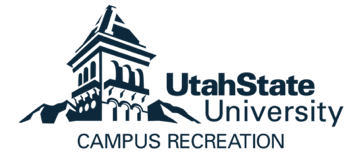 The following Club Sport, ___________________________________ has asked me to serve as their coach during the academic year of ____________________. I understand the responsibilities of this position, have read the Club Sports Manual, and will to the best of my ability carry out these responsibilities. That I am responsible and accountable to all club members, USU Students, the USU Campus Recreation Department, the Assistant Director of Healthy Lifestyle Programs and Community Engagement, Competitive Sport Coordinator, and Club Sport for which I am coaching and providing instruction. That I may act only in those areas in which I have been empowered by the Club Sport. A Club Sport is first and foremost a student ran organization to be administered by elected student leaders. I shall work with the Club and Assistant Director on deciding the salary rate for my services as a coach for the club sport and must then apply to the General Club Sport Coach job position on Aggie Handshake and meet with Human Resources Representative to complete hiring paperwork.That I shall conduct safe and organized practice sessions/classes that will enable club members to develop and improve their skills. That I shall give attention to appropriate safety practices, including inspection of sport gear and the reporting of any hazardous facility conditions. That I shall promote fair play and good sportsmanship. That I shall be familiar with the Club Sports Manual guidelines and procedures that govern the operations of the Club Sports Program. I am expected to abide by all applicable rules and regulations of the university and any conference, league, or association to which the team may belong to. That I shall represent the above-named team, the Club Sports Program, the Campus Recreation Department, and Utah State University in a positive and professional manner. That I shall adhere to all USU, local, state, and federal laws as well as attend any/all required university trainings.That I shall adhere to all University policies and procedures pertaining to Club Sports. Coach Name: _________________________________________________________________        Address (Street, City, State, Zip): _________________________________________________ Email Address: _______________________________________________________________ Cell and/or Office Phone Number: _______________________________________________ Signature ___________________________________________   Date ________________________Date submitted to Club Sports Office: ______________________________________ For any questions, please contact the Assistant Director of Healthy Lifestyle Programs and Community Engagement at amanda.bray@usu.edu or 435-797-0552. 